Tender Title: 
Tender Title: 
RFT 21/2023
Events Production & Staging Equipment Hire ServicesRequest ID:
Request ID:
Tender Description:
Tender Description:
The City of Cockburn (the Principal) is seeking a suitably qualified and experienced contractor for the supply and operation of events equipment and the provision of associated services.Advert Approval:Advert Approval:Decision to Advertise:   Chief of Community ServicesDecision Date:	Closing Date and Time:Closing Date and Time:2:00PM (AWST)   Opening Date and Time:Opening Date and Time:2:00PM (AWST)   Tenderer’s Name:Tenderer’s Name:1Mega Vision Australia Pty Ltd t/a Mega Vision Sound & Lighting Mega Vision Australia Pty Ltd t/a Mega Vision Sound & Lighting 2345678910AdvertisementMethod 1: City of CockburnMethod 2: Yammer Method 3: The Western Australian,Wednesday, 13th September 2023Tender Awarded by: Copy of Statewide Notice: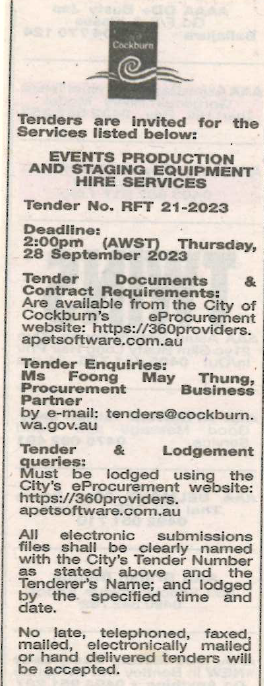 Copy of Statewide Notice:Date of Council Meeting:Copy of Statewide Notice:Name of Successful Tenderer(s):Mega Vision Australia Pty Ltd t/a Mega Vision Sound & Lighting Amount of Successful Tender(s): (ex GST)$524,970 Ex GST